Liturgieoverzicht voor zondag 28 november om 10.00 in de Andreaskerk te Hattem. Bediening Heilig AvondmaalVoorganger	:	ds. D.M. van de LindeWelkom en mededelingenOrgelspelZingen: Psalm 130 vers 1 (OB 1773)Uit diepten van ellenden
Roep ik, met mond en hart,
Tot U, die heil kunt zenden;
O HEER, aanschouw mijn smart;
Wil naar mijn smeekstem horen;
Merk op mijn jammerklacht;
Verleen mij gunstig' oren,
Daar 'k in mijn druk versmacht.Stilte voor gebedVotum en groetZingen: Psalm 130 vers 2 (OB 1773)Zo Gij in 't recht wilt treden,
O HEER, en gadeslaan
Onz' ongerechtigheden,
Ach, wie zal dan bestaan?
Maar neen, daar is vergeving
Altijd bij U geweest;
Dies wordt Gij, HEER, met beving,
Recht kinderlijk gevreesd.Lezing gebodZingen: Psalm 130 vers 3 en 4 (OB 1773)3. Ik blijf den HEER verwachten;
Mijn ziel wacht ongestoord;
Ik hoop, in al mijn klachten,
Op Zijn onfeilbaar woord;
Mijn ziel, vol angst en zorgen,
Wacht sterker op den HEER,
Dan wachters op den morgen;
Den morgen, ach, wanneer?4. Hoopt op den HEER, gij vromen;
Is Israël in nood,
Er zal verlossing komen;
Zijn goedheid is zeer groot.
Hij maakt, op hun gebeden,
Gans Israël eens vrij
Van ongerechtigheden;
Zo doe Hij ook aan mij.GebedKindermomentKinderlied: Advent is kijken naar wat komt ( Via YouTube )Advent is kijken naar wat komt, hoewel er weinig licht is.Je steekt een kaars aan in de nacht, omdat je iets van God verwachteen wereld waar het licht is.Advent is kijken naar wat komt, zoals toen, lang geleden, Er werd een kind van God verwacht,een kind van licht, een kind vol kracht, een kind dat zorgt voor vredeAdvent is kijken naar wat komtAdvent is durven hopen. Het kerstkind is een nieuw begin. We slaan een weg van vrede in. Die moet je verder lopen.Advent is kijken naar wat komt Advent is durven dromen. Is licht zien in de duisternis, geloven dat God met ons is en dat zijn rijk zal komen.Schriftlezing (HSV): Johannes 1 vers 1-51 In het begin was het Woord en het Woord was bij God en het Woord was God.2 Dit was in het begin bij God.3 Alle dingen zijn door het Woord gemaakt, en zonder dit Woord is geen ding gemaakt dat gemaakt is.4 In het Woord was het leven en het leven was het licht van de mensen.5 En het licht schijnt in de duisternis, en de duisternis heeft het niet begrepen.Zingen: Psalm 98 vers 1 (LvdK 1973)Zingt een nieuw lied voor God den Here,want Hij bracht wonderen tot stand.Wij zien Hem heerlijk triomferenmet opgeheven rechterhand.Zingt voor den Heer, Hij openbaardebevrijdend heil en bindend rechtvoor alle volkeren op aarde.Hij doet zoals Hij heeft gezegd.VerkondigingZingen: Psalm 98 vers 4Laat alle zeeën, alle landenHem prijzen met een blij geluid.Rivieren klappen in de handen,de bergen jubelen het uit.Hij komt, Hij komt de aarde richten,Hij komt, o volken weest verblijd,Hij komt zijn koninkrijk hier stichten,zijn heil en zijn gerechtigheid.Lezing formulier Heilig AvondmaalZingen: Gezang 118 vers 1 en 2 (LvdK 1973)1. Op U, mijn Heiland, blijf ik hopen.Verlos mij van mijn bange pijn!Zie, heel mijn hart staat voor U openen wil, o Heer, uw tempel zijn.O Gij, wien aard' en hemel zingen,verkwik mij met uw heil'ge gloed.Kom met uw zachte glans doordringen,o zon van liefde, mijn gemoed!2. Vervul, o Heiland, het verlangen,waarmee mijn hart uw komst verbeidt!Ik wil in ootmoed U ontvangen,mijn ziel en zinnen zijn bereid.Blijf in uw liefde mij bewaren,waar om mij heen de wereld woedt.O, mocht ik uwe troost ervaren:doe intocht, Heer, in mijn gemoed!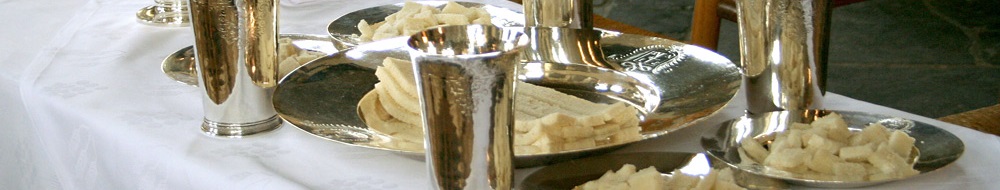 Viering Heilig AvondmaalDankgebed en voorbedeCollecteDiaconie:	NL12 RABO 0325 7023 65Kerk:	NL36 RABO 0325 7034 85Zingen: Gezang 124 vers 1 en 21, Nu daagt het in het oosten,het licht schijnt overal:Hij komt de volken troosten,die eeuwig heersen zal.2. De duisternis gaat wijkenvan de eeuwenlange nacht.Een nieuwe dag gaat prijkenmet ongekende pracht.ZegenKerkdiensten vandaag:19.00 uur Andreaskerk, ds. R.F. de Wit, Ermelo (Stadsnoordwestwijk)